						                         PL-3/2019U Z N E S E N I Az 3.-eho riadneho zasadnutia Obecného zastupiteľstva Obce Štvrtok na Ostrove,konaného dňa 29.04.2019 o 18.00 hod. v zasadačke Obecného úradu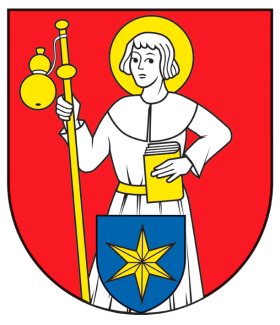 Obecné zastupiteľstvo  na svojom 3. riadnom zasadnutí dňa 29.04.2019 prijalo nasledovné uznesenia: K bodu 2: Schválenie návrhu programu zasadnutia UZNESENIE č. PL-3/2019-IObecné zastupiteľstvo obce Štvrtok na Ostroves ch v a ľ u j eprogram zasadnutia Obecného zastupiteľstva na návrh starostu podľa pozvánkyHlasovanie:Prítomní poslanci: 6Hlasovanie za :  6Hlasovanie proti: 0  Zdržal sa hlasovania: 0  Nehlasovalo:0K bodu 3: Voľba návrhovej komisie a overovateľov zápisniceUZNESENIE č.PL-3/2019-IIObecné zastupiteľstvo obce Štvrtok na Ostroves ch v a ľ u j ezloženie návrhovej komisie v členení pána Ondreja Mészárosa a pani Agnešu Lazíkovú. Za overovateľov zápisnice navrhol určiť pána Roberta Németha a pána Anakleta Nagya. Hlasovanie:Prítomní poslanci: 6Hlasovanie za :  6Hlasovanie proti: 0  Zdržal sa hlasovania: 0  Nehlasovalo:0K bodu 4: Vyhodnotenie plnenia uznesení z predchádzajúcich zasadnutíUZNESENIE č. PL-3/2019-IIIObecné zastupiteľstvo obce Štvrtok na Ostrove jednohlasne berie na vedomie  informáciu starostu o plnení uznesení.Hlasovanie:Prítomní poslanci: 6 Hlasovanie za : 6    Hlasovanie proti: 0  Zdržal sa hlasovania: 0  Nehlasovalo:0K bodu 5: Prerokovanie zlúčenia základnej školy  s materskou školouUZNESENIE č. PL-3/2019-IVObecné zastupiteľstvo Obce Štvrtok na Ostrove A/  berie na vedomieinformáciu pána starostu o situácii v Materskej škole s vyučovacím jazykom – Óvoda vo Štvrtku na Ostrove a návrh podať žiadosť o stanovisko na OÚ Trnava odbor školstva, na Školské inšpekčné centrum Trnava a následne žiadosť na MŠVVaŠ SR o vyradenie zo siete škôl a školských zariadení doterajšiu  základnú školu, materskú školu  a ich súčastí a požiadať o zaradenie základnej školy s materskou školou, školského klubu  a školskej jedálne do siete škôl a školských zariadení, ktorá vznikne zlúčením doterajších škôl a ich súčastí.B/ schvaľuje vyradenie Základná škola – Alapiskola, Školská 416/27, Štvrtok na Ostrove Školský klub detí ako súčasť  Základnej školy – Alapiskola,  Školský rad 416/27, Štvrtok na Ostrove Školská jedáleň ako súčasť  Základnej školy – Alapiskola, Školský rad 416/27, Štvrtok na Ostrove zo siete škôl a školských zariadení s účinnosťou dňom 31.08.2019C/ schvaľuje  vyradenie Materská škola s vyučovacím jazykom maďarským - Óvoda, ulica Škôlská 356/29, 930 40 Štvrtok na Ostrove Školská jedáleň ako súčasť  Materskej školy s vyučovacím jazykom maďarským – Óvoda, ulica Škôlská 356/29, 930 40 Štvrtok na Ostrovezo siete škôl a školských zariadení s účinnosťou dňom 31.8.2019D/ schvaľuje zaradenie novovzniknutého právneho subjektu a jeho súčastíNázov: Základná škola s materskou školou  -  Alapiskola és ÓvodaSídlo:  Školský rad 416/27, Štvrtok na Ostrove Názov: Školský klub detí ako súčasť  Základnej školy s materskou školou  – Alapiskola és ÓvodaSídlo:  Školský rad 416/27, Štvrtok na Ostrove Názov: Školská jedáleň ako súčasť Základnej školy s materskou školou  – Alapiskola és ÓvodaSídlo:  Školský rad 416/27, Štvrtok na Ostrove do siete škôl a školských zariadení s účinnosťou od 01.09.2019.Hlasovanie:Prítomní poslanci: 6Hlasovanie za :  6Hlasovanie proti: 0  Zdržal sa hlasovania: 0  Nehlasovalo:0Vo Štvrtku na Ostrove, dňa 30.04.2019       _____________________     Mgr. Péter Őry                                                                             starosta obce